PhotoNom du fichier Légende de la photo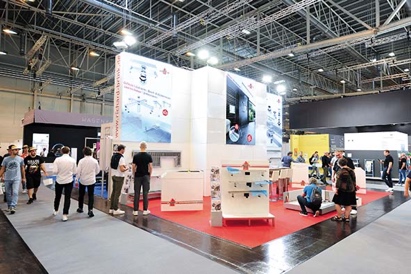 RichardBrink_SHK2022_01SHK Essen est un salon spécialisé dans les installations sanitaires, le chauffage et la climatisation. Cette année, la société Richard Brink y a participé pour la première fois en présentant ses produits destinés à la salle de bains et à la cuisine.Photo : Richard Brink GmbH & Co. KG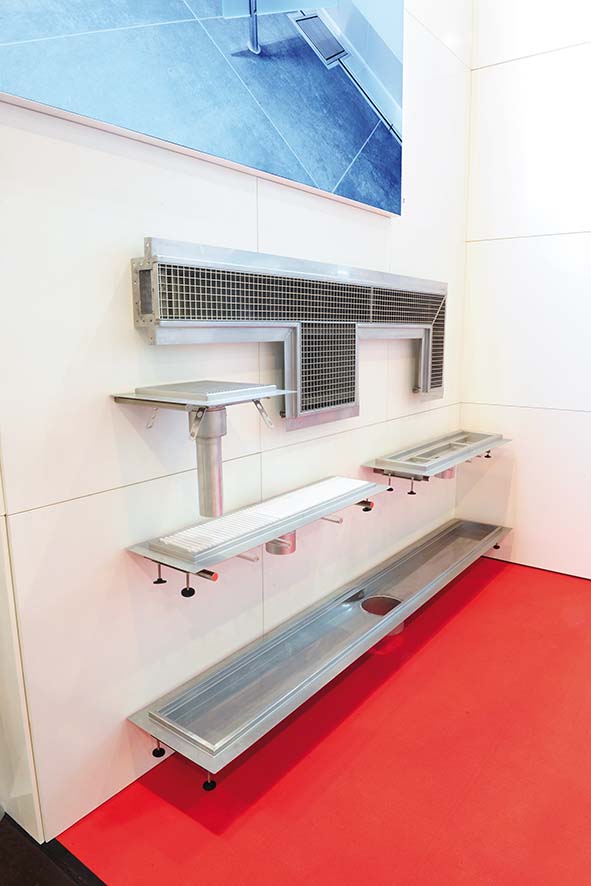 RichardBrink_SHK2022_02Le fabricant allemand d’articles métalliques a notamment exposé son caniveau « Collecta »pour la douche, la cuisine et les locaux industriels. Il est équipé d’évacuations capables de gérer de grandes quantités d’eau.Photo : Richard Brink GmbH & Co. KG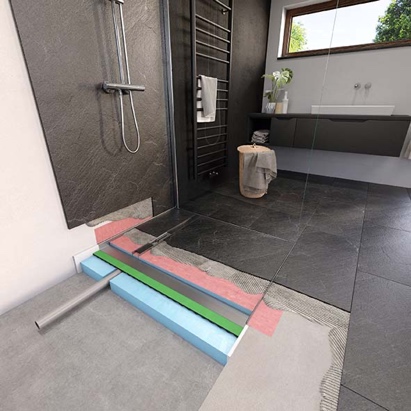 RichardBrink_SHK2022_03Autre produit phare sur le stand : le receveur de douche sans obstacle « Atrium ». Ce système complet réunit tous les composants nécessaires en un seul élément qui forme un deuxième niveau d’évacuation parfaitement étanche grâce au bac en acier inoxydable entièrement soudé.Photo : Richard Brink GmbH & Co. KG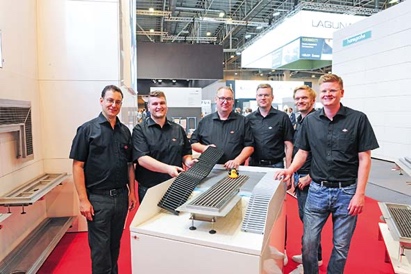 RichardBrink_SHK2022_04Pendant quatre jours, l’équipe Richard Brink s’est tenue à la disposition du public professionnel pour le conseiller. Photo : Richard Brink GmbH & Co. KG